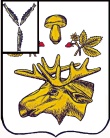  АДМИНИСТРАЦИЯБазарно-Карабулакского муниципального районаСаратовской областиПОСТАНОВЛЕНИЕОт 19.03.2024		                                                                      № 281  р.п. Базарный КарабулакО внесении изменений в постановление администрации района от 27.04.2023 № 391Руководствуясь Уставом Базарно-Карабулакского муниципального района, администрация ПОСТАНОВЛЯЕТ:1. Внести в постановление администрации района от 27.04.2023 № 391 «О плане («дорожной карте») по погашению (реструктуризации) просроченной кредиторской задолженности консолидированного бюджета района и муниципальных бюджетных и автономных учреждений района на 2023-2025 годы» следующие изменения:наименование постановления изложить в следующей редакции:«О плане («дорожной карте») по погашению (реструктуризации) просроченной кредиторской задолженности консолидированного бюджета района и муниципальных бюджетных и автономных учреждений района на 2024-2026 годы»;в пункте 1 слова «на 2023-2025 годы» заменить словами «на 2024-2026 годы»;в плане («дорожной карте») по погашению (реструктуризации) просроченной кредиторской задолженности консолидированного бюджета района и муниципальных бюджетных и автономных учреждений района на 2023-2025 годы:наименование изложить в следующей редакции:«План («дорожная карта») по погашению (реструктуризации) просроченной кредиторской задолженности консолидированного бюджета района и муниципальных бюджетных и автономных учреждений района на 2024-2026 годы»;пункт 1.6 изложить в следующей редакции:«»;пункт 2.1 изложить в следующей редакции:«»;в графе третьей пункта 3.2 слова «до 18 января года, следующего за отчетным» заменить словами «до 20 января года, следующего за отчетным»;пункт 4.1 изложить в следующей редакции:«»;пункт 4.2 изложить в следующей редакции:«».2. Настоящее постановление вступает в силу со дня его официального опубликования (обнародования). Глава муниципального района                                                                         Н.В. Трошина    1.6.Утверждение администрациями муниципальных образований планов мероприятий по погашению просроченной кредиторской задолженности с графиками ее погашения и (или) обеспечение их актуализации:при наличии просроченной кредиторской задолженности на начало  текущего года;при образовании просроченной кредиторской задолженности в течение годадо 1 апреля текущего годаорганы местного самоуправлениямуниципальных образований (по согласованию)2.1.Исключение фактов заключения муниципальных  контрактов при отсутствии необходимых лимитов бюджетных обязательств и плановых назначение в плане финансово-хозяйственной деятельностив течение годаглавные распорядители и получатели средств бюджета района4.1.Снижение (неувеличение) просроченной кредиторской задолженности консолидированного бюджета района и муниципальных бюджетных и автономных учреждений, у которых по состоянию на 1 января текущего года имеется просроченная кредиторская задолженность (да/нет)ежеквартальноглавные распорядители и получатели средств бюджета района, главные распорядители средств бюджета района, осуществляющие функции и полномочия учредителя в отношении муниципальных бюджетных и автономных учреждений района, муниципальные бюджетные и автономные учреждения района, органы местного самоуправления муниципальных образований (по согласованию)4.2.Непревышение целевого показателя «Доля просроченной кредиторской задолженности бюджета района и местных бюджетов в расходах консолидированного бюджета Базарно-Карабулакского муниципального района»:в 2024 году в размере 0,35 процента;в 2025 году в размере 0,32 процента;в 2026 году в размере 0,29 процентаежегодно по итогам исполнения бюджета района и бюджетов муниципальных образований районаглавные распорядители средств бюджета района, органы местного самоуправления муниципальных образований (по согласованию), финансовое управление администрации района